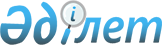 О дополнительном регламентировании порядка проведения мирных собраний, митингов, шествий, пикетов и демонстраций на территории Мойынкумского района
					
			Утративший силу
			
			
		
					Решение Мойынкумского районного маслихата от 17 ноября 2014 года № 29-8. Зарегистрировано Департаментом юстиции Жамбылской области 21 ноября 2014 года № 2382. Утратило силу решением Мойынкумского районного маслихата Жамбылской области от 22 февраля 2016 года № 43-3      Сноска. Утратило силу решением Мойынкумского районного маслихата Жамбылской области от 22.02.2016 № 43-3.

      Примечание РЦПИ.

      В тексте документа сохранена пунктуация и орфография оригинала.

      В соответсвии со статьей 10 Закона Республики Казахстан от 17 марта 1995 года "О порядке организации и проведения мирных собраний, митингов, шествий, пикетов и демонстраций в Республике Казахстан" районный маслихат РЕШИЛ:

      1. В целях дополнительного регламентирования порятка проведения мирных собраний, митингов, шествий, пикетов и демонстраций определить места проведения мирных собраний, митингов, шествий, пикетов и демонстраций на территории Мойынкумского района согласно приложению.

      2. Контроль за исполнением настоящего решения возложить на постоянную комиссия по социальному развитию района, развитию образования, культуры и языков, здравохранению населения, по защите прав человека, малообеспеченных слоев населения, инвалидов, по делам молодежи, семьи и женщин.

      3. Настоящее решение вступает в силу со дня его государственной регистрации в органах юстиции и вводится в действие по истечении десяти календарных дней со дня его первого официального опубликования.

 О дополнительном регламентировании порядка проведения мирных собраний, митингов, шествий, пикетов и демонстраций на территории Мойынкумского района
					© 2012. РГП на ПХВ «Институт законодательства и правовой информации Республики Казахстан» Министерства юстиции Республики Казахстан
				
      Председатель сессии районного

      маслихата

М. Сейдалиев

      Секретарь районного маслихата

Ш. Исабеков
Приложение
к решению маслихата
Мойынкумского района
№ 29-8 от 17 ноября 2014 года№

Названия населенных пунктов

Места

1

село Мойынкум 

Улица А.Кошенова, парк "Жастар" 

2

село Бирлик 

Улица О.Исабекова, центральный стадион

3

село Мынарал 

Улица Р.Садыкова, площадь перед аульным клубом

4

село Ақбакай 

Улица Ж.Куанышбаева центральный площадь

5

село Шыганак 

Улица С.Сейфуллина, Площадь железнодорожного вокзала

